Publicado en Madrid el 21/02/2018 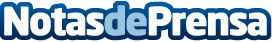 Un Comité Científico de 10 expertos coordinará la promoción y divulgación científica de la RFVEDra. Eva Mingot Castellano, "la aparición de nuevos fármacos, estrategias de prevención y tratamiento del inhibidor van a suponer una revolución en los próximos 15 años"Datos de contacto:Isis  Daniela Sarmientowww.IDS-Comunicación.com671226195Nota de prensa publicada en: https://www.notasdeprensa.es/un-comite-cientifico-de-10-expertos-coordinara Categorias: Medicina Industria Farmacéutica Sociedad Nombramientos Solidaridad y cooperación Medicina alternativa http://www.notasdeprensa.es